The Veteran and Vintage Motorcycle Club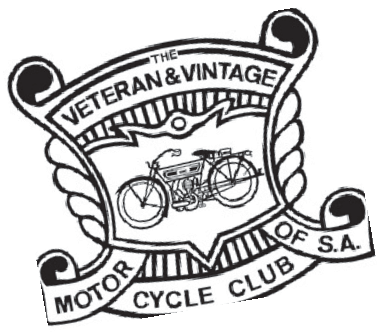 Of South Australia Inc.Rally  Entry FormRally Name................. ...................................................... .	Date.............Name...................................................Member Number..................Phone Number.....................................Visitor	YES / NOMotorcycle......Make.............................. 	Year......................Solo or Outfit....................................................................................Registration  Number.........................................................................Do you have your own Third Party Property	ORComprehensive Insurance................................................................First Time Out?................................................................................Indemnity Statement : ( All drivers, Riders and passengers must sign this Indemnity Statement to participate in this Event) I acknowledge and agree that as a condition of entry that neither the Veteran and Vintage Motorcycle Club of South Australia, Inc.. its Committee, the Event organizers nor any Official or an Assistant during the Event, nor their respective servants, agents, representatives or sponsors shall be liable for my death, injury, loss or damage sustained  or incurred by me as a result of  participation in, or being present at the Event in regards to any rights I may have including under Australian Consumer Law or any other Act or Statute under Common Law Ienter this Event with this knowledge . Further, where I am entered as a Rider/Driver I will not carry a passenger who has not also signed this Indemnity form. I also agree that if my vehicle is required or requested to  be retrieved or carried by backup trailer  or by other means that occurs with my consent and that my vehicle is retrieved and carried entirely at my Own Risk absolutely .1. . ...........................	. . . ..  . ....   . . . . ... . ........	. . . . . . .........	. ... ... . . .... . ... . ... . .. . .. .. . ... . . .. .... . . .. . .. . . .. . .Agree to abide by the rules of the ClubSignature...............................................................................Date......................................................Passenger./guest rider..............................................Signature.....................................Please note: The Event will be held on open roads in South Australia . Drivers/Riders will be responsible for complying with relevant laws in particularly as they relate to driving/riding in South Australia, and insuring that their vehicle is correctly  registered to be used in the Event ..